《江苏新河农用化工有限公司2020年度企业质量信用报告》读者反馈意见表姓名：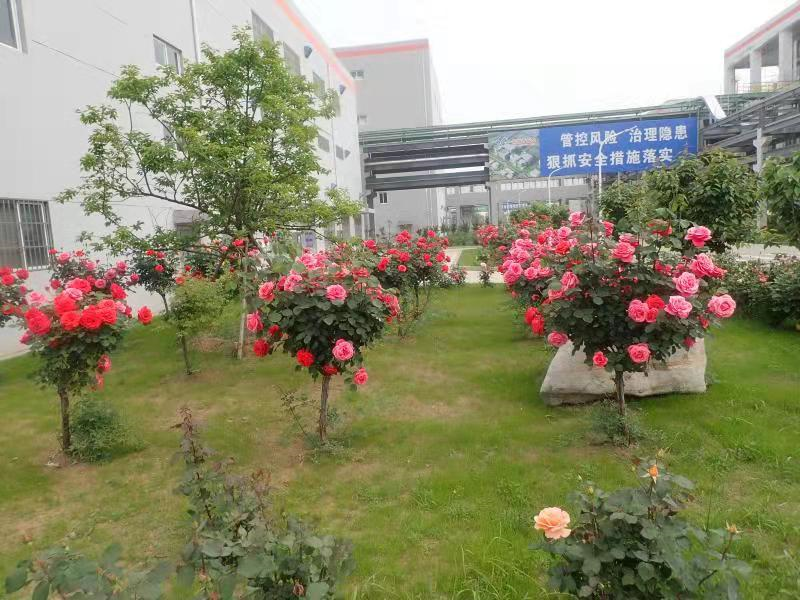 工作单位：联系电话：电子邮箱：调查内容：1、您对本报告整体上：□很满意　□比较满意　□一般　□不满意2、您认为本报告的结构：□很合理　□比较合理　□一般　□不合理3、您认为本报告披露的内容：□很全面　□比较全面 　 □一般　□不全面4、您认为关于质量信用的报告是否详尽：□很详尽　□比较详尽　□一般 　 □不详尽5、您对本公司产品质量信用：□很满意 　 □比较满意　□一般　□不满意6、您认为报告中还需要补充哪方面的内容？7、您对本公司产品质量信用有何建议、意见？ 